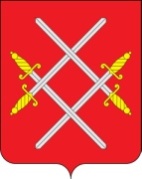 АДМИНИСТРАЦИЯ РУЗСКОГО ГОРОДСКОГО ОКРУГАМОСКОВСКОЙ ОБЛАСТИПОСТАНОВЛЕНИЕот ______________20_____г. №_________О внесении изменений в  Положение о системе оплаты труда работников Муниципального казенного учреждения «Управление капитального строительства» Рузского городского округа , утвержденное постановлением Администрации от 16.11.2020 №3681В соответствии с ст. 153 Трудового кодекса Российской	 Федерации, Федеральным законом от 06.10.2003 №131-ФЗ «Об общих принципах организации  местного самоуправления в Российской Федерации», Постановлением Главы Рузского городского округа от 26.10.2021г. №4127 «О внесении изменений в Типовое положение о системе оплаты труда работников муниципальных учреждений не социальной сферы Рузского городского округа Московской	 области, утвержденной постановлением Главы Рузского городского округа от 19.11.2018 №62-ПЛ «Об утверждении Типового положения о системе оплаты труда работников муниципальных учреждений не социальной сферы Рузского городского округа Московской области» (в редакции от 12.08.2019 № 3951, в целях обеспечения социальных гарантий и упорядочения оплаты труда работников , руководствуясь Уставом Рузского городского округа  Московской области, Администрация Рузского городско округа постановляет:1.Внести в Положение о системе оплаты труда работников муниципального казенного учреждения «Управление капитального строительства» Рузского городского округа, утвержденное Постановлением Администрации Рузского городского округа от 16.11.2020  № 3681   (далее - Положение) следующие изменения:1.1. Пункты 3.1 и 3.2 раздела 3 «Порядок определения должностных окладов» исключить.1.2. Добавить пункт 3.3 раздела «Порядок определения должностных окладов» и изложить в следующей редакции:«3.3 Должностные оклады работников учреждения установить в соответствии с таблицей:                                                                                                                                             »2.Действие настоящего постановления распространяется на правоотношения, возникшие с 01.01.2022 года4. Разместить настоящее постановление на официальном сайте Рузского городского округа Московской области в сети «Интернет» и опубликовать в газете «Красное знамя».5. Контроль за исполнением настоящего постановления возложить на Заместителя Главы Администрации Рузского городского округа Ермолаева Т.В.Глава городского округа                                                                                  Н. Н. ПархоменкоВерно: Начальник общего отдела                                                                       О. П. ГавриловаМакарова Светлана ВладимировнаЭкономист МКУ «УКС» РГОТел:8-910-413-89-46Проект представил:Директор МКУ «УКС» РГО    В.К. Дроздов«____» ____________2021г.Проект согласовали:Первый Заместитель Главы АдминистрацииРузского городского округа                                               «_____» _______________2021 г.                                                                 Ю.А. ПеняевЗаместитель Главы Администрации Рузского городского округа «______» ____________ 2021 г.                                                                    Т.В. ЕрмолаеваЗаместитель Главы Администрации Рузского городского округа «______» ____________ 2021 г.                                                                    М.П. ЖаровНачальник Финансового управления Администрации Рузского городского округа                                              В.Б. Буздина            «______» ____________ 2021 г.     Начальник Правового управлшения Администрации Рузского городского округа                                          Ю.Ю. Доренкова            «______» ____________ 2021 г.     № п/пНаименование должностейДолжностные оклады1Руководитель28730-304502Заместитель руководителя253503Главный:инженер236604Инженер194505Ведущий:Экономист186006Делопроизводитель10150